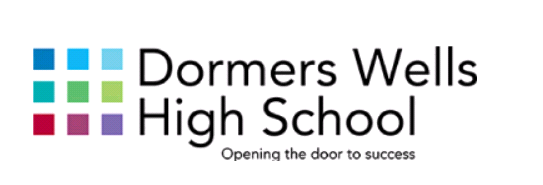 6th Form News                                                                                          July 2018Last week we said good bye to our Year 13 students who celebrated the end of their High School days dancing the night away at their prom on July 3rd.  Meanwhile Year 12 students continue to focus on their Year 12 exams and developing their key skills through their participation in a plethora of events and activities. They have attended pre-university courses at Harrow School, SOAS, Kings College and LSE; they have listening to inspiring talks delivered by UCL and Oxford tutors and they themselves, have inspired our incoming Year 11 to 12 students at the recent science transition sessions. How proud we were to see so many of our 6th Form students’ commitment to academia being recognised at the Dormers Wells High School Awards Evening on July 5th.   Our Head Teachers Ambassadors did an excellent job hosting guests at the event and our Head Boy and Head Girl (pictured left) made an impressive speech.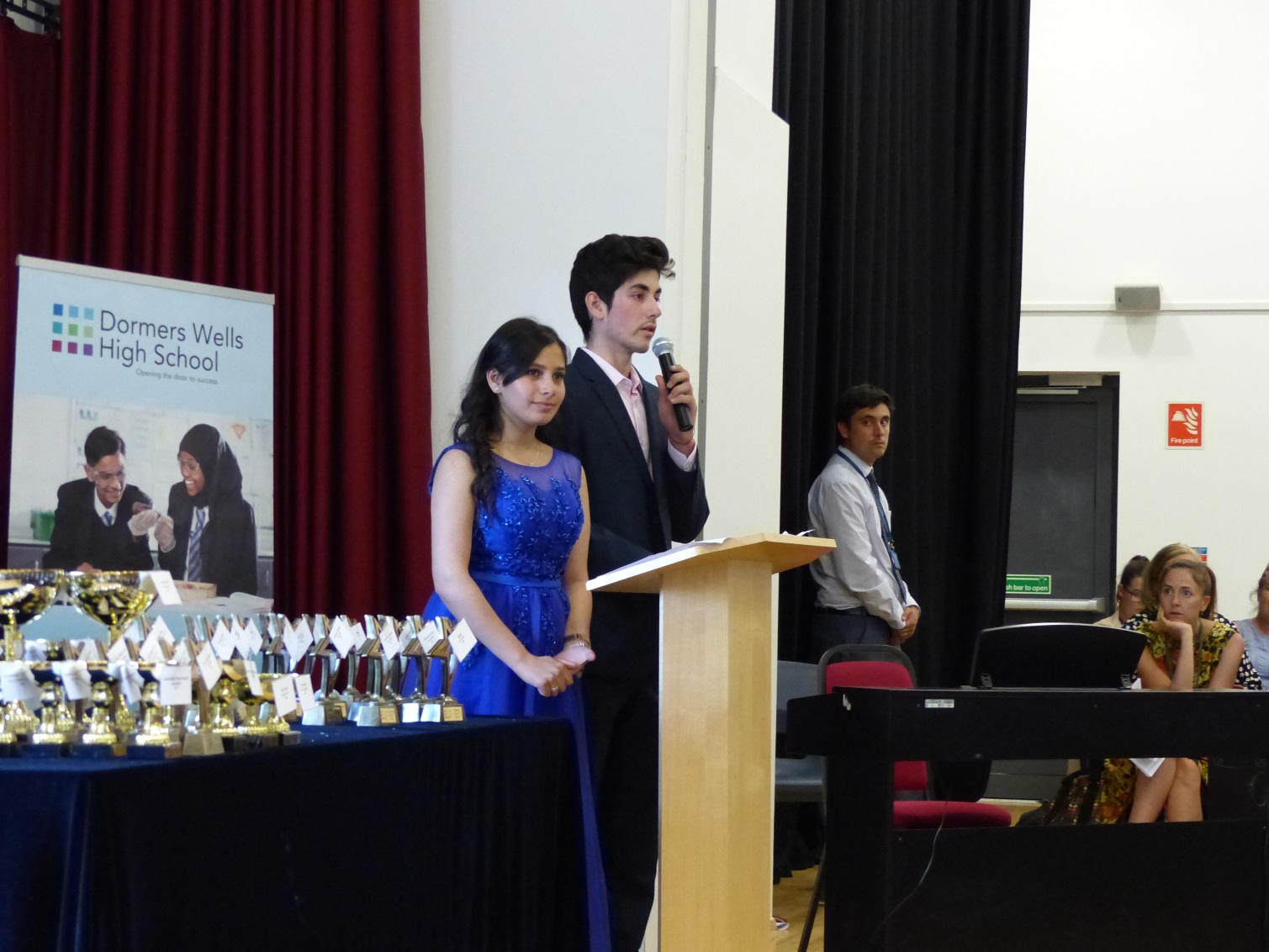 We wish our Silver DOE participants the very best of luck on their forthcoming expedition.  EPQ students will be going to Brunel University on July 17th to start researching their projects. All Year 12s have been assigned UCAS mentors and Personal Statement preparation should now be underway. September is promising to be an eventful month. Plans are afoot for an exciting start to the year with 6th form students and their tutors participating in a team building event on the first day of term, culminating in a lunch in the Sixth Form block. The first science enrichment session of the year will see ex-DWHS science students, now undergraduates, come back to talk to the current students about their studies and intended career paths. Our New Year 12s will have a focus evening on September 13th. Students should keep a close eye on emails to ensure they are up to date on key events, opportunities and talks.   Wishing you all a restful but purposeful summer break.Harshwarya and Kaloyan for giving an excellent speech at Awards Evening and for presenting to parents at the Year 6 induction day 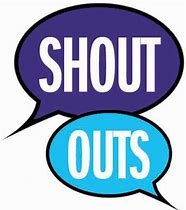 Asiya, Shahzadi, Vishal, Manpreet, Ravneet, Fadumo and Afreen for doing an brilliant job supporting the transition sessions in science Easha, Sami, Shahzaib, Asiya, Zaynah and Nithursha who participated in the Kings College event on medicine6th form music enrichment class who will be performing at the Summer Spectacular.  Manveer and Josef have learnt the piano, Nii has learnt bass guitar, Krusha has learnt 'cello, and Ruth, Daven and Elfie are lending their prodigious talent on drums piano and vocals.Krishnika for helping to organise the year 13 and winning Jack Petchey which she donated towards itZaynah and Eesha for attending Lumina at HarrowNaomi for achieving a place at the Business Insight Day at the BBCOur Headteacher’s Ambassadors for their great work on Year 6 Induction day and Awards Evening6th Form Opportunities City university Friday 13 July 2018 Computer Science, details/apply; Mathematics, details/apply
Engineering taster courses: Biomedical and Electrical & Electronic Engineering, details/apply
Civil Engineering, details/apply Engineering, details/apply Structural Engineering, details/applyAmazing Apprenticeships Support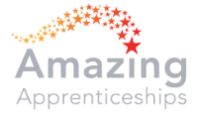 Amazing Apprenticeships connect schools, colleges and training providers with a National Apprenticeship Service delivery partner organisation in your area.For more information, visit the Amazing Apprenticeships website.UK Education Fair 2018Over 60+ top UK Universities delegates will be present at the UK Education Fair 2018 to promote Higher Education and talk to students and let them know what they have to offer This event is free to attend and will be held on Monday 16 July 2018 from 1pm to 6pm at De Vere Grand Connaught Rooms, 61-65 Great Queen Street, London WC2B 5DA. For more information, please visit the website.Interested in a career in law?M&G Apprenticeship SchemeHave you finished your A Levels and started looking for your first real permanent job? M&G Investments are looking for school leavers to join their Apprenticeship schemes.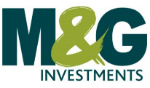 Throughout the 12-18 month Apprenticeship you will work towards achieving relevant qualifications (eg.Level 3 Investment Operations Apprenticeship, including Investment Operations Certificate (IOC)) develop a wide range of skills and competencies by exploring the way the M&G business is run and by engaging with people across the business; receive on the job training and earn a competitive salary. For more information, visit the M&G Careers website.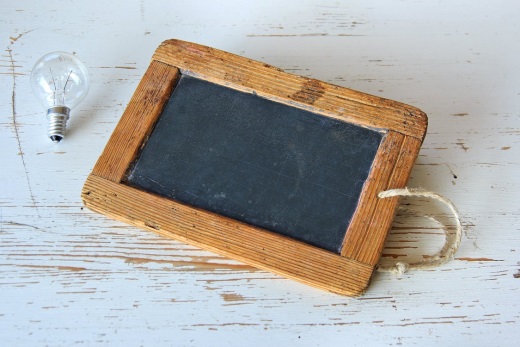 Legal apprenticeships

For school-leavers who fancy learning on the job and getting paid to do it, a law apprenticeship might be the ideal route into law – and you won't even need to impress Lord Sugar.
 